Izradite fotografiju s porukom. Tema je slobodna. Pazite na pristojno ponašanje.www.toonytool.com/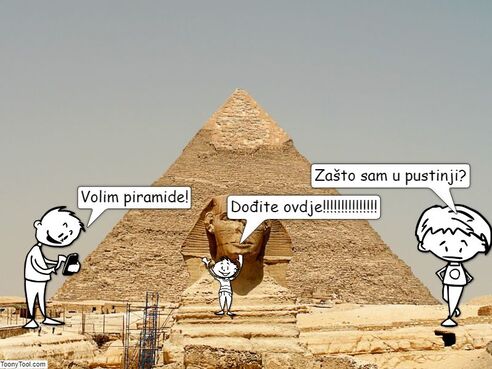 Učiteljica: Dolores Begedin